Computing Science – National 5Course SummarySoftware Design and DevelopmentSoftware Design and DevelopmentComputational constructsExpressions to assign values to variables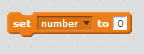 Computational constructsExpressions to return values using arithmetic operations 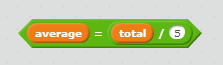 + - * / ^Computational constructsExecution of lines of code in sequence demonstrating input – process- outputThe Algorithm below2 inputs1 process1 output1. Send “Enter First Number” to display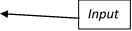 2. Receive first_number form keyboard3. Send “Enter Second Number” to display4. Receive second_number from keyboard5. Set total to first_number + second_number6. send total to displayComputational constructsExpressions to concatenate strings and arrays using the & operatorBob Smith is an example of concatenation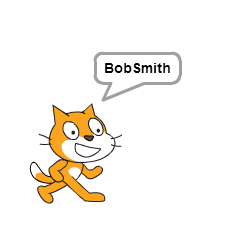 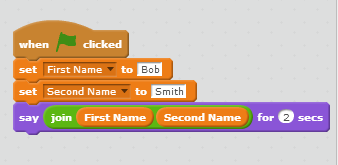 Use of selection constructs including simple and complex conditional statements and logical operators.This is a simple statement as there is one conditions1. If pupil_mark >=50 then 2. send pass message to display3. Else4. send fail message to display5. End ifThis is a complex statement as there are two conditions1. If pupil_mark >=50 2. And assessments_mark = 100 then 3. send pass message to display4. Else5. send fail message to display6. End ifIteration and repetition using fixed and conditional loops Fixed loop below as it will loop a fixed number of times depending on the users answer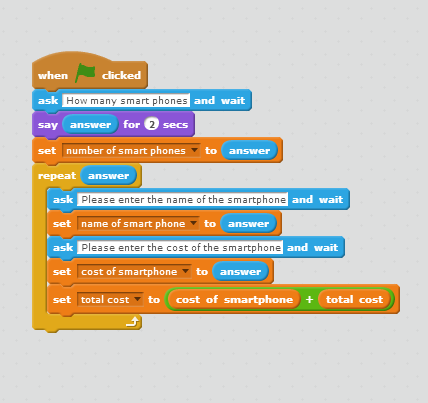 Below is a Conditional Loop as it depends whether the user has any money left.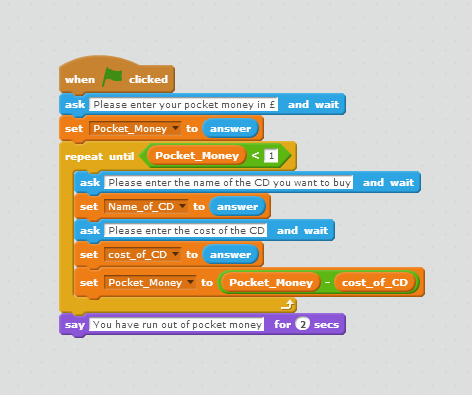 Pre-defined functions (with parameters) - RND will round numbers 22.34 becomes 22 or Root 4 will become 2, or 9 will become 3.Data types and structuresString - text variable like nameData types and structuresinteger - a round number used for number of people or items real - contains decimals used for distances or measurementsData types and structuresGraphical objects - picturesData types and structuresBoolean variables - Yes or NoData types and structures1D arrays - used for a variable with many pieces of data all of the same data type. Pupilname (20) Testing and documenting solutionsFor an exam out of 100Normal – 78, 45,67, 85, 44 Extreme – 0, 100Exceptional - -89, bobTesting and documenting solutionsErrorsSyntax – The rules of the programming language have been broken. E.g. a typing mistake Displya rather than DisplayExecution – using Average = total / 0 would give an execution error.Logic –will only show up when you run the program. Please see belowCounter = 0RepeatCounter = counter + 1Until counter = 0Testing and documenting solutionsReadability of code internal commentary - information about what the program does written by the programmer alongside the actual code. Green in Livecode.meaningful identifiers  - Calling variable names that mean something length or height rather than L or Hindentation starting parts of the code slightly into the middle of the page making it easier to read.Algorithm SpecificationInput validation - checking that what is entered by the user is acceptable e.g. that an age isn’t a negative number. 1. Repeat 2. Send “Please enter data” to display3. Receive data from keyboard4. If data is outwith range then5. Send “re-enter data” to display6. Until data is within rangeDesign notations also applies in ISDDPseudocode example 1 SET total TO 0SET count TO 0WHILE count ˂ 10 DO    RECEIVE nextInput FROM KEYBOARD    SET total TO total + nextInput    SET count TO count + 1END WHILESEND total / 10 TO DISPLAYPseudocode example 2RECEIVE age FROM KEYBOARDWHILE age ˂ 0 OR age ˃ 130 DO  SEND “Enter an age between 0 and 130” TO DISPLAY  RECEIVE age FROM KEYBOARDEND WHILEDesign notations also applies in ISDDStructure Diagram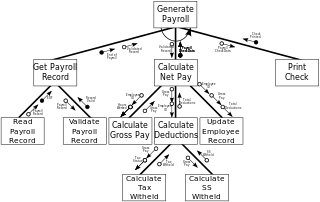 Flow Chart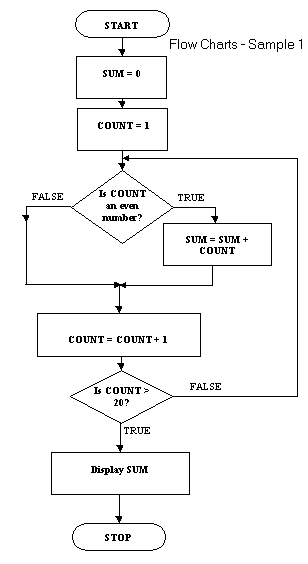 Low-level operations and computer architectureUnits of storage: 8 bits = 1 byte1024 bytes = 1 Kilobyte 1024 Kilobytes = 1 Megabyte 1024 Megabytes = 1 Gigabyte 1024 Gigabytes - 1 Terabyte 1024 Terabytes = 1 PetabyteLow-level operations and computer architectureTranslation of high-level program code to binary (machine code): interpreters - translates it line by line, spots errors more easily but takes longer.compilers - creates the machine code in one step, less likely to spot errors but more efficient. Creates a run time version that can't be edited.Low-level operations and computer architectureUse of binary to represent and store:Real numbers uses mantissa & exponent - 2.56 X 105 Mantissa = 2.56 Exponent = 5Characters - ASCII allocates a different binary code to each letter, A = 00100001I      instructions, machine code - the only characters the processor can understand 10101011101Graphics bit-mapped and vectorBit-mapped, graphics are made up of pixelsLow-level operations and computer architectureBasic computer architecture:                                                                                                                                                              ProcessorRegisters - temporary storage locations holding data being processedALU – deals with comparisons and arithmetic calculationscontrol unit - controls all other parts of the processor, ensures instructions are carried out in the correct order   Memory Random Access Memory - temporary data storage only held as long as the computer is switched on.Read only memory - Permanent memory not lost when the computer is switched off. Data stored on a hard disk or a memory stick.          Buses data - carries data to and from the processor, memory and other devices. Bi-directionaladdress - carries address info from processor to the memory. control - made up of a number of separate wires.In     interfaces       allows a processor to send and receive data to and from peripherals like printers, scanners, keyboards and projectors.  Binary Decimal Conversion128    64   32   16   8   4   2   1   1       1     1      1   1   1   1   1 = 255   0       1     1      0   1   0   0   1 = 105  Computational Constructs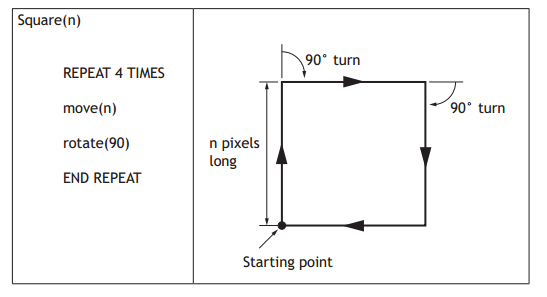 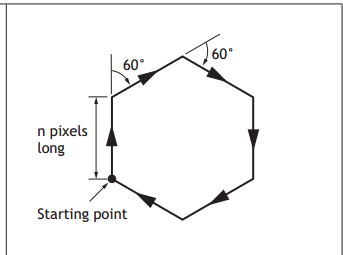 Hexagon(n)Repeat 6 TimesMove (n)Rotate (60)End RepeatCalculationsFormulaNumber of pixels = image width x resolution x image height x resolution Example 1This is enlarged but is 1 inch by 1 inch.In that case there are 72 x 1 x 72 x 1 = 5184 pixelsExample 2Bitmap with a resolution of 600x600 pixels in 8 bit colour.Storage requirements600 x 600 x 1 bytes = 360000It is 1 byte as it is 8 bits per pixel 360000/1024 = 351.6 kilobytesExample 3Calculate the number of pixels in 4 inch by 5 inch photograph scanned which has a resolution of 600 dots per inch. Pixels = 4 x 600 x 5 x 600 = 7,200,000 bits7,200,000 / 8 = 90000 bytes90000 bytes / 1024 = 878.9 KbVector GraphicsIt is possible to edit each object separately, for example, change the shape, colour, size and position.Even if an object in a vector graphic is quite large, it doesn't need a lot of computer memory. Therefore the file size of a vector graphic is often very small.Vector graphics are scalable when you resize them, they do not lose quality.Information Systems Design and DevelopmentInformation Systems Design and DevelopmentThe following concepts and vocabulary may apply to a range of information systems types and contexts including:Databases, websites, games, mobile applications, kiosk systems.The following concepts and vocabulary may apply to a range of information systems types and contexts including:Databases, websites, games, mobile applications, kiosk systems.Structures and links databaseDatabase structure: field - the fields below; Exhibitor, Company Name, Area, Stand Number, Product Reference, Item Name, Price (£)  record  - A single row in a table, there are 8 records below file - the entire databaseStructures and links databaseDatabase structure: flat file all the data is stored in one table 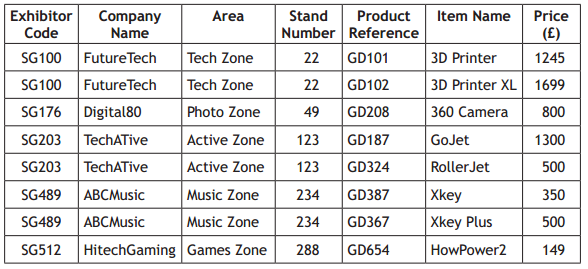 Drawbacks Data duplication Data inconsistency or update/ deletion/insertion anomalies Data integrity errors (due to data inconsistency)  Inconsistent search results in multi-value fieldslinked tables Table would be split into EXHIBITOR(Exhibitor Code, Company Name, Area)PRODUCT(Product Ref, Item name, Price (£), Exhibitor Code*) primary keys - these are unique identifiers for each row in a table foreign keys – a primary key from a different tableStructures and links databaseDatabase operations Simple search – a search on ABC Music would return the followingComplex search – Searching on two (or more) fields at once for example Company name = FutureTech and Price > 1500 would return the followingSimple sort – Sorting a table by one field, class registers are sorted by surnameAllan, TomBennet, GordonClark, PetulaDonaldson, LukeElliot, PaulaComplex sort – same as above but if two people have the same second name they are sorted by first name as wellAllan, TomBennet, GordonClark, PetulaDonaldson, LukeElliot, PaulaFerguson, AlexFerguson, SarahThis is in Alphabetical or Ascending orderStructures and links databaseField types text – A Roberts, ML1 3XFnumbers - 124date – 29 April 2012time – 08:30object – Picture, video or sound file.calculated – pay * 20%link – www.bbc.co.ukBoolean – either yes or noStructures and links databaseValidation presence check – data must be entered before the user can continue, usually has a star.restricted choice - please see below, the user can only select one option.   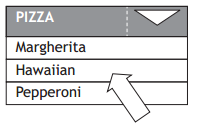 Benefits Reduces the chance of human error Does not require the user to type a text response  Speeds up the ordering process as inputs are reduced to mouse clicks Allows the use of a touchscreen Structures and links databaseGood design to avoid data duplication and modification errors (insert, delete, update)Flat file databases can lead to errors as shown below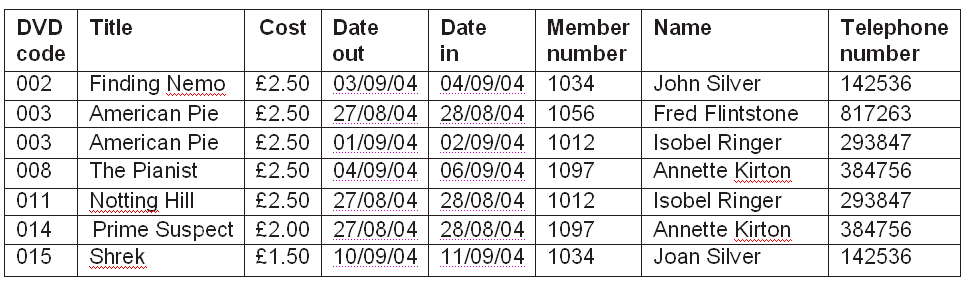 Is it a man John Silver or a woman Joan Silver?Structures and linksweb basedWebsite – a series of web pages linked together, bbc.co.uk has thousands of linked pagesPage – A single page written in html on the internet, normally forms a website when linked with other pagesURL - Uniform Resource Locator - http://www1.skysports.com/football/Structures and linksweb basedHyperlinks Internal – links to pages on the same siteExternal – links to a completely different website. relative addressing – code to link to weather would be <a href=”/weather” >/aBenefit – less coding, link will still work if the domain name changesabsolute addressing - code to link to weather would be <a href=”http://www.bbc.co.uk/weather” >/aBenefit – easier to follow the code as it shows the whole address.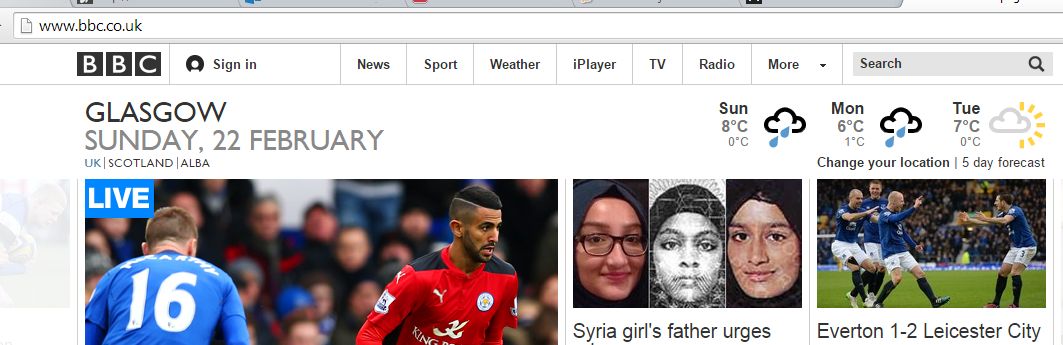 Structures and linksweb basedNavigation - back, forward, home.Structures and linksweb basedWeb browsers - software allowing web pages to be viewed. Firefox, Chrome, IE  search engines - provide a list of links when a user types a search. Google, Yahoo, BingStructures and linksweb basedGood design to aid navigation - links clearly marked, consistent styleusability - Video clips, forums  accessibility - large text available, alt tags on picturesTesting websites   Check navigation Checks all hyperlinks/hotspots Ensure graphics are not pixelated Ensure audio clips run Check JavaScript issues Check compatibility with browsersUser interfacealso applies to SDDUser requirements visual layout -  eye-catching, simple to use and clear of cluttered buttons and text.navigation - hierarchical, with links organised into sub categories, or linear, where pages are visited in one step-by-step order.selection – options include clicking on a menu or radio buttons or filling in a form.consistency – using the same font, colours styles & menus interactivity – using video/audio, allowing users to post comments etc readability – use white space and short pages to ensure it is easy to read.Accessibility – Reading text aloud or having large fonts for users with eyesight issues.Media typesStandard file formats:Text: txt, rtfAudio: wav, mp3Graphics: jpeg, bmp, gif, pngVideo: mp4, aviPdf: Portable Document FormatMedia typesFactors affecting file size and qualityresolution - the number of pixels used to make up the picture. colour depth - the number of possible colours used to make up a pixel. The more possible colours the greater the file size.sampling rate - in sound files the number of recordings taken per second., the greater the sample rate the higher the quality and file size.Media typesNeed for compression - reduces the file size so that the web page loads more quickly. Reducing bit depth has the same impact. Quality of the image is affected.CodingScripting languages - JavaScript is used to make the webpages interactive, eg display date/timeCodingMark-up languages - HTML used to code the webpages, styles can be used.Purpos, features, functionality, usersDescription of purpose, main features and functionalityPurpos, features, functionality, usersUsers: expert - use keyboard short cuts novice - require extra help, clear menus age-range hardware Input devices - put data into the processor e.g scanner, keyboard, mouse output devices - display data from the processor e.g. monitor, printer, projector,  hardware Processor type - dual, triple and quad code  speed (Hz) - 1.8GHz to 3.4Ghz (faster) hardware Random Access Memory - used for current files, temporary storage of data which is lost if the device is switched off. Read Only Memory -  ROM retains its memory even after the computer is turned off.  hardware Device types Supercomputer - large processing power and memory, used by large organisations.Desktop - processing power but not portable.laptop - portable but generally less powerful than a desk top tablet - portable but no physical keyboard.smartphone - use 3G or connect to wifi. same functions as a tablet.softwareOperating systems - controls and organises the general operation of the computer. Windows, iOS, Android  softwareWeb browsers - allows web pages to be viewed e.g  Chrome, Firefox, IEsoftwareUtilities - software installed on the Operating System e.g defragment, anti virus, compression storageLocal - storing data on your own deviceweb/cloud - storing data to a remote server on the internet. Benefits of the web/cloudCan access data from any computer device remotely. No requirement for own servers, less need for own technical support on site. Automatic backup/recovery of datastorageCapacity - Measured in GB & TB eg laptops have either 500GB or 1TB of storage. Servers in companies have far more.storageRewriteable - Data can be removed and added any time  e.g. USB stickread-only - as soon as data is saved onto the device it can't be edited. e.g FIFA15 storageInterface  - Allows data to be converted between the processor and devices like printers and keyboards . storageData transfer speed - Thunderbolt is faster than usb 3.1 which in turn is faster than firewire  storageStorage devicesBuilt-in - each device like a laptop or phone has storage space within it.external - external hard drives allow users to do backupsportable - usb drives are very portable Magnetic - like a an old style video tape.optical - DVD and CD, can become scratchedSolid state - robust as there are no moving parts networking / connectivityStand-alone - using a device but not connected to the internet, not common now.  networked - a number of devices linked together to share data, internet, printers, communication. networking / connectivityLAN - Local Area Network - A number of devices linked together in 1 location e.g. a schoolWAN - Wide Area Network - A network linking different locations used by banks & supermarketsinternet - largest WAN, about 10 billion devices linked together networking / connectivityClient Server Data can be stored/accessed centrally. Only accessible by registered users. Different access rights for users . Shared peripherals . Expensive as they have to purchase servers and additional hardware. networking / connectivityPeer to Peer Resources stored on device available to other peers . No centralised stored .Not as secure as Client Server  Risk from virusesSecurity risksViruses - software written specifically to cause hard to a computer systemWorms - malware that can copy itself from device to device  Trojans - harmful software designed to look like something useful to the user e.g. a downloaded mp3 file.  Hacking - unauthorised access to a computer system.Security risksSpyware - records actions carried out on a computer without the user knowing. Can find out websites visited and passwords.Phishing - Sending fake emails which link to a fraud site asking people to enter secure information like account numbers and passwords.Keylogging - Software which records every key stroke entered onto a computer. The fraudsters can then work out usersnames/passwords. Security risksOnline fraud - paying for goods that don't arrive or being conned into sending bank details.Identity theft - criminals find out enough personal details about someone to obtain loans/credit cars/products in their name. Security risksDOS Denial of Service attacks - so many requests are sent to a computer in a short space of time that it crashes.Security precautionsAnti-virus software - Software like Avast and Norton which scan for viruses and delete them. Security precautionsPasswords – guidelines to make a strong password, number of characters, mix of lower/uppercase, special characters.Security precautionsEncryption – Converting a message into code so that it can’t be read by a hackerSecurity precautionsBiometrics – recognises parts of the body to allow or restrict access – fingerprints, iris, (eye) facial recognition.Security precautionsSecurity protocols - makes the website more secure when users are accessing online banking etcFirewalls - block unwanted data from arriving in a networkSecurity precautionsSecurity suites - a package containing a number of different security tools to ensure the user is fully protected from all types of threats Legal implicationsComputer Misuse Act - illegal to hack into computer systems and create/send malware like viruses/trojans etc.Legal implicationsData Protection Act - data subjects have the right to see data held about them, any errors corrected, personal data should not be transferred outwith the EU. Legal implicationsCopyright, Designs and Patents Act  - illegal  to copy software, music and movies. Legal implicationsHealth and Safety regulations - eyesite can become damaged and Repetitive Strain Injury can happen. The solutions are eye tests and regular breaks.Legal implicationsCommunications Act - makes it illegal to use a neighbours wifi without permission and trolling on social media deliberately upsetting other users.Environmental impactEnergy use - Every electrical device, including computers, use energy, powersaving and standby mode limit the amount of energy used.Environmental impactDisposal of IT equipment - Computers contain "heavy metals" which cause pollution. Options for disposal include; give it to charity, sell it, part exchange for a new PC, have it recycled. Make sure all data is wiped first. Environmental impactCarbon footprint - amount of greenhouse gases produced, ways to reduce it are; videoconferencing rather than meetings, make electronic copies of documents rather than printing.